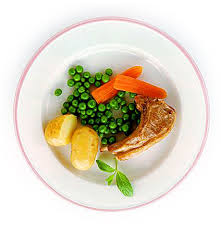 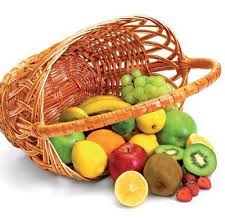 за период: 28.09.-02.10.2020. *установа задржава право промене јеловника из техничких разлога                                                                                                                 нутрициониста установе                                                                                                                                                                               										            Мирјана Спасов, Марина БошњакПРЕДШКОЛСКА УСТАНОВА ЧУКАРИЦАБр.1844/1датум 14.09.2020.год.                            БЕОГРАД, Пожешка број 28   Тел/факс: 3058-718;3058-717                                                                   датумДоручакУжинаРучакпонедељак28.09.Намаз од сардине и павлаке, хлеб, јогуртШтрудла са маком,чајПасуљ са сланином, хлеб, купус салатаШљивауторак29.09.Качамак са сиром,                          јогуртПогачице од ражаног брашна са сиром, чајСатараш са јунећим месом, хлеб, Јабукасреда30.09.Намаз од сланине и крем сира,млекоПудингПанирани ослић, далматинска гарнитура (кромпир и свежа блитва), хлеб, Грожђечетвртак01.10.Шунка, крем сир, хлеб, какаоКекс плазма,лимунадаЧорба од поврћа, мусака од карфиола, кисело млеко, хлеб, Јабукапетак02.10.Мед, путер, хлеб, млекоКолач са јабукама, орасима и џемом, лимунадаПилав са пилећим белим месом, парадајз салата, хлеб, Јабукаенергетска вредностбеланчевинемастиугљенихидратиминералиминераливитаминивитаминивитаминивитаминивитаминиенергетска вредностбеланчевинемастиугљенихидратиСаFeАБ1Б2СРР4421,6036,9936,97142,63546,377,08747,220,770,97122,456,53